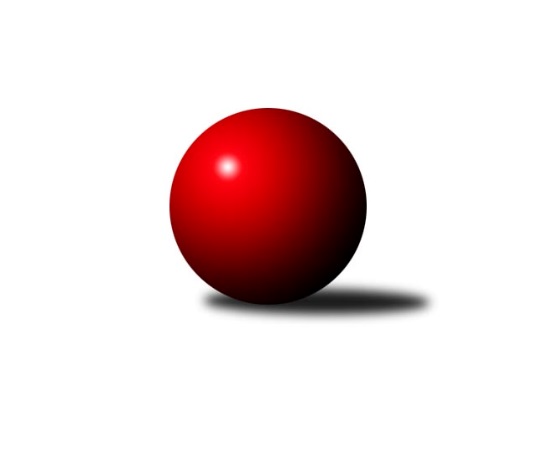 Č.10Ročník 2015/2016	28.11.2015Nejlepšího výkonu v tomto kole: 3498 dosáhlo družstvo: KK Lokomotiva Tábor2. KLM A 2015/2016Výsledky 10. kolaSouhrnný přehled výsledků:TJ Dynamo Liberec	- SKK Rokycany	2:6	3293:3364	10.5:13.5	28.11.SKK Bohušovice	- KK Hvězda Trnovany	2:6	3145:3244	10.5:13.5	28.11.KK Lokomotiva Tábor	- TJ Loko České Velenice	5:3	3498:3383	15.5:8.5	28.11.KK SDS Sadská	- TJ Sokol Duchcov	1:7	3298:3404	8.5:15.5	28.11.KK Konstruktiva Praha 	- SKK Hořice	2:6	3210:3278	9.5:14.5	28.11.TJ Sokol Kolín 	- Vltavan Loučovice	6:2	3236:3109	12.0:12.0	28.11.Tabulka družstev:	1.	KK Hvězda Trnovany	10	7	1	2	46.5 : 33.5 	131.0 : 109.0 	 3323	15	2.	KK Lokomotiva Tábor	10	7	0	3	45.0 : 35.0 	129.5 : 110.5 	 3318	14	3.	TJ Sokol Duchcov	10	6	1	3	50.5 : 29.5 	131.5 : 108.5 	 3317	13	4.	TJ Dynamo Liberec	10	6	1	3	46.0 : 34.0 	127.0 : 113.0 	 3304	13	5.	SKK Hořice	10	6	0	4	48.0 : 32.0 	127.5 : 112.5 	 3343	12	6.	KK SDS Sadská	10	6	0	4	41.0 : 39.0 	124.0 : 116.0 	 3334	12	7.	TJ Loko České Velenice	10	5	0	5	39.5 : 40.5 	116.5 : 123.5 	 3312	10	8.	TJ Sokol Kolín	10	4	1	5	44.5 : 35.5 	135.0 : 105.0 	 3321	9	9.	SKK Bohušovice	10	4	0	6	34.5 : 45.5 	112.0 : 128.0 	 3147	8	10.	SKK Rokycany	10	3	0	7	33.5 : 46.5 	114.0 : 126.0 	 3273	6	11.	KK Konstruktiva Praha	10	2	0	8	26.0 : 54.0 	91.5 : 148.5 	 3195	4	12.	Vltavan Loučovice	10	2	0	8	25.0 : 55.0 	100.5 : 139.5 	 3207	4Podrobné výsledky kola:	 TJ Dynamo Liberec	3293	2:6	3364	SKK Rokycany	Agaton Planansky ml.	133 	 157 	 137 	143	570 	 3:1 	 554 	 159	131 	 130	134	Martin Maršálek	Vojtěch Pecina	137 	 146 	 137 	126	546 	 3:1 	 498 	 130	132 	 107	129	Václav Fűrst	Josef Zejda ml.	140 	 118 	 139 	158	555 	 1:3 	 561 	 143	141 	 144	133	Jan Holšan	Roman Žežulka	148 	 135 	 130 	138	551 	 2:2 	 560 	 151	133 	 129	147	Martin Prokůpek	Lukaš Jireš	128 	 141 	 116 	121	506 	 0:4 	 605 	 160	146 	 158	141	Martin Fűrst	Zdeněk Pecina st.	143 	 143 	 146 	133	565 	 1.5:2.5 	 586 	 157	143 	 135	151	Michal Wohlmutrozhodčí: Nejlepší výkon utkání: 605 - Martin Fűrst	 SKK Bohušovice	3145	2:6	3244	KK Hvězda Trnovany	Jaromír Hnát	131 	 128 	 133 	140	532 	 1.5:2.5 	 548 	 139	147 	 122	140	Jiří Zemánek	Milan Perníček	137 	 122 	 132 	146	537 	 2:2 	 548 	 133	133 	 156	126	Pavel Jedlička	Lukáš Dařílek	115 	 121 	 116 	159	511 	 2:2 	 523 	 114	141 	 130	138	Zdeněk Kandl	Roman Filip	131 	 120 	 133 	122	506 	 0:4 	 583 	 144	144 	 156	139	Miroslav Šnejdar ml.	Tomáš Svoboda	130 	 118 	 148 	135	531 	 3:1 	 528 	 115	161 	 122	130	Michal Koubek	Jiří Semerád	148 	 126 	 133 	121	528 	 2:2 	 514 	 116	144 	 131	123	Roman Voráčekrozhodčí: Nejlepší výkon utkání: 583 - Miroslav Šnejdar ml.	 KK Lokomotiva Tábor	3498	5:3	3383	TJ Loko České Velenice	Borek Jelínek	138 	 142 	 148 	165	593 	 4:0 	 547 	 137	136 	 141	133	Ladislav Chmel	Petr Chval	162 	 128 	 147 	138	575 	 3.5:0.5 	 522 	 140	128 	 122	132	Tomáš Maroušek	Karel Smažík	133 	 155 	 128 	150	566 	 2:2 	 588 	 148	135 	 162	143	Bronislav Černuška	Jaroslav Mihál	140 	 173 	 133 	152	598 	 1:3 	 574 	 150	130 	 140	154	Zbyněk Dvořák	Ladislav Takáč	170 	 150 	 116 	163	599 	 3:1 	 566 	 139	135 	 140	152	Ondřej Touš	David Kášek	139 	 135 	 148 	145	567 	 2:2 	 586 	 155	134 	 138	159	Zdeněk Dvořák ml.rozhodčí: Nejlepší výkon utkání: 599 - Ladislav Takáč	 KK SDS Sadská	3298	1:7	3404	TJ Sokol Duchcov	Antonín Svoboda	145 	 135 	 104 	139	523 	 1.5:2.5 	 564 	 126	165 	 134	139	Jakub Dařílek	Václav Pešek	143 	 141 	 150 	119	553 	 2:2 	 546 	 141	142 	 139	124	Karel Valeš	Martin Schejbal	146 	 138 	 136 	115	535 	 1:3 	 557 	 159	141 	 131	126	Jiří Semelka	Tomáš Bek	140 	 134 	 123 	138	535 	 1:3 	 565 	 160	145 	 128	132	František Dobiáš	Václav Schejbal	137 	 157 	 138 	137	569 	 2:2 	 570 	 154	138 	 154	124	Michael Klaus	Aleš Košnar	149 	 150 	 143 	141	583 	 1:3 	 602 	 154	150 	 157	141	Zdeněk Ransdorfrozhodčí: Nejlepší výkon utkání: 602 - Zdeněk Ransdorf	 KK Konstruktiva Praha 	3210	2:6	3278	SKK Hořice	Pavel Kohlíček	136 	 142 	 149 	114	541 	 2:2 	 551 	 137	135 	 140	139	Ivan Vondráček	Petr Tepličanec	130 	 159 	 140 	126	555 	 2:2 	 515 	 141	119 	 125	130	Václav Šmída	Zdeněk Zahrádka	143 	 139 	 141 	134	557 	 3:1 	 541 	 138	126 	 152	125	Vojtěch Tulka	Tibor Machala	130 	 131 	 107 	132	500 	 1:3 	 553 	 137	151 	 137	128	Jaromír Šklíba	Stanislav Vesecký	132 	 140 	 138 	135	545 	 1.5:2.5 	 540 	 146	118 	 141	135	Martin Hažva	Jan Barchánek	123 	 133 	 134 	122	512 	 0:4 	 578 	 142	137 	 150	149	Radek Košťálrozhodčí: Nejlepší výkon utkání: 578 - Radek Košťál	 TJ Sokol Kolín 	3236	6:2	3109	Vltavan Loučovice	Jiří Němec	144 	 136 	 146 	151	577 	 1:3 	 584 	 146	146 	 151	141	Jan Smolena	Václav Kňap	159 	 133 	 150 	131	573 	 3:1 	 496 	 125	119 	 114	138	Robert Weis	Jindřich Lauer	135 	 137 	 130 	136	538 	 2:2 	 521 	 128	145 	 134	114	Josef Gondek	Lukáš Hološko	119 	 141 	 122 	128	510 	 3:1 	 462 	 121	122 	 104	115	René Ondek	Jan Pelák	120 	 133 	 120 	123	496 	 1:3 	 537 	 147	146 	 113	131	Jaroslav Suchánek	Robert Petera	136 	 135 	 150 	121	542 	 2:2 	 509 	 144	109 	 122	134	Libor Dušekrozhodčí: Nejlepší výkon utkání: 584 - Jan SmolenaPořadí jednotlivců:	jméno hráče	družstvo	celkem	plné	dorážka	chyby	poměr kuž.	Maximum	1.	Zdeněk Ransdorf 	TJ Sokol Duchcov	596.52	388.6	207.9	1.9	5/6	(645)	2.	Martin Švorba 	TJ Sokol Kolín 	592.56	378.8	213.8	0.9	5/5	(620)	3.	Zdeněk Dvořák ml. 	TJ Loko České Velenice	576.89	376.0	200.9	2.0	7/7	(653)	4.	Jakub Dařílek 	TJ Sokol Duchcov	576.13	377.7	198.4	3.3	6/6	(618)	5.	Václav Schejbal 	KK SDS Sadská	574.70	371.5	203.2	2.2	5/5	(635)	6.	Aleš Košnar 	KK SDS Sadská	572.87	377.2	195.7	2.7	5/5	(596)	7.	Vojtěch Pecina 	TJ Dynamo Liberec	571.83	369.6	202.3	2.1	6/6	(610)	8.	Miroslav Šnejdar  ml.	KK Hvězda Trnovany	568.96	380.6	188.4	3.0	7/7	(585)	9.	Michal Koubek 	KK Hvězda Trnovany	568.57	371.7	196.9	1.8	7/7	(618)	10.	Jaromír Šklíba 	SKK Hořice	568.29	371.2	197.0	1.5	7/7	(627)	11.	Ivan Vondráček 	SKK Hořice	564.72	381.4	183.3	3.2	6/7	(596)	12.	Jaroslav Mihál 	KK Lokomotiva Tábor	564.57	374.6	189.9	2.5	5/5	(598)	13.	Zdeněk Pecina  st.	TJ Dynamo Liberec	563.90	372.7	191.2	1.0	6/6	(599)	14.	Václav Kňap 	TJ Sokol Kolín 	562.70	368.2	194.5	1.4	5/5	(592)	15.	Jiří Němec 	TJ Sokol Kolín 	562.70	372.9	189.8	2.7	5/5	(584)	16.	Michael Klaus 	TJ Sokol Duchcov	562.54	372.7	189.8	3.1	6/6	(620)	17.	Jiří Zemánek 	KK Hvězda Trnovany	562.50	362.9	199.6	1.8	7/7	(591)	18.	Ladislav Takáč 	KK Lokomotiva Tábor	561.93	372.9	189.1	3.7	5/5	(599)	19.	Dominik Ruml 	SKK Hořice	560.71	375.5	185.2	3.6	6/7	(629)	20.	Martin Hažva 	SKK Hořice	559.93	374.5	185.4	3.3	7/7	(636)	21.	Antonín Svoboda 	KK SDS Sadská	559.45	374.2	185.3	2.4	4/5	(588)	22.	Jaroslav Suchánek 	Vltavan Loučovice	558.67	369.1	189.6	4.4	7/7	(605)	23.	Petr Bystřický 	KK Lokomotiva Tábor	558.13	374.3	183.9	4.0	4/5	(607)	24.	Milan Perníček 	SKK Bohušovice	558.10	367.2	190.9	2.7	5/5	(596)	25.	Josef Zejda  ml.	TJ Dynamo Liberec	557.83	370.7	187.2	3.3	6/6	(584)	26.	Ladislav Chmel 	TJ Loko České Velenice	557.25	366.7	190.6	2.3	6/7	(588)	27.	Vojtěch Tulka 	SKK Hořice	556.57	366.5	190.0	2.0	7/7	(600)	28.	Michal Wohlmut 	SKK Rokycany	555.88	368.6	187.3	4.3	6/7	(586)	29.	Roman Žežulka 	TJ Dynamo Liberec	555.60	364.4	191.2	4.0	5/6	(589)	30.	Lukaš Jireš 	TJ Dynamo Liberec	552.25	364.5	187.8	2.9	5/6	(586)	31.	Bronislav Černuška 	TJ Loko České Velenice	552.22	367.0	185.2	3.7	6/7	(588)	32.	Robert Petera 	TJ Sokol Kolín 	550.67	360.4	190.3	2.3	4/5	(627)	33.	Karel Valeš 	TJ Sokol Duchcov	550.65	372.7	178.0	5.8	5/6	(582)	34.	Martin Schejbal 	KK SDS Sadská	550.07	359.4	190.7	3.5	5/5	(615)	35.	Zdeněk Kandl 	KK Hvězda Trnovany	550.00	372.2	177.8	2.9	5/7	(566)	36.	Zbyněk Dvořák 	TJ Loko České Velenice	549.71	369.7	180.0	3.8	6/7	(593)	37.	Ondřej Touš 	TJ Loko České Velenice	549.00	367.6	181.4	5.2	7/7	(600)	38.	Karel Smažík 	KK Lokomotiva Tábor	548.75	365.9	182.9	3.1	4/5	(579)	39.	David Kášek 	KK Lokomotiva Tábor	548.73	369.3	179.5	3.4	5/5	(598)	40.	Pavel Jedlička 	KK Hvězda Trnovany	547.35	360.6	186.8	2.4	5/7	(556)	41.	Václav Fűrst 	SKK Rokycany	547.06	368.5	178.6	3.7	6/7	(593)	42.	Tomáš Bek 	KK SDS Sadská	545.57	357.6	187.9	1.1	5/5	(590)	43.	Josef Gondek 	Vltavan Loučovice	543.17	370.6	172.6	6.6	6/7	(568)	44.	Jan Pelák 	TJ Sokol Kolín 	542.25	362.6	179.6	5.0	4/5	(589)	45.	Zdeněk Zahrádka 	KK Konstruktiva Praha 	541.95	364.5	177.5	3.1	5/5	(565)	46.	Jan Holšan 	SKK Rokycany	541.36	366.0	175.4	4.6	7/7	(593)	47.	Václav Pešek 	KK SDS Sadská	541.33	361.5	179.8	3.7	4/5	(608)	48.	František Dobiáš 	TJ Sokol Duchcov	540.71	366.0	174.8	4.7	6/6	(580)	49.	Milan Stránský 	KK Hvězda Trnovany	540.60	352.1	188.5	2.1	5/7	(607)	50.	Jiří Semerád 	SKK Bohušovice	540.45	355.5	185.0	1.4	4/5	(577)	51.	Radek Šlouf 	Vltavan Loučovice	538.35	362.8	175.6	4.0	5/7	(558)	52.	Libor Dušek 	Vltavan Loučovice	538.00	361.3	176.7	4.1	7/7	(583)	53.	Borek Jelínek 	KK Lokomotiva Tábor	537.75	364.2	173.6	4.0	4/5	(593)	54.	Petr Fara 	SKK Rokycany	537.46	350.0	187.5	3.8	6/7	(584)	55.	Pavel Kohlíček 	KK Konstruktiva Praha 	537.24	359.3	178.0	7.6	5/5	(574)	56.	Martin Prokůpek 	SKK Rokycany	536.42	355.4	181.0	3.1	6/7	(600)	57.	Tomáš Maroušek 	TJ Loko České Velenice	534.11	362.5	171.6	4.7	6/7	(570)	58.	Jindřich Lauer 	TJ Sokol Kolín 	533.25	363.1	170.2	6.2	4/5	(573)	59.	Stanislav Vesecký 	KK Konstruktiva Praha 	533.23	355.8	177.4	3.7	5/5	(595)	60.	Roman Voráček 	KK Hvězda Trnovany	532.80	364.4	168.4	6.0	5/7	(589)	61.	Martin Maršálek 	SKK Rokycany	532.67	356.8	175.8	7.3	6/7	(563)	62.	Jiří Semelka 	TJ Sokol Duchcov	532.50	362.1	170.4	6.9	5/6	(557)	63.	Jan Smolena 	Vltavan Loučovice	531.50	361.6	169.9	5.1	7/7	(584)	64.	Robert Weis 	Vltavan Loučovice	529.00	363.4	165.6	8.7	7/7	(571)	65.	Jaroslav Pleticha st.  st.	KK Konstruktiva Praha 	523.50	356.8	166.8	5.5	4/5	(536)	66.	Tibor Machala 	KK Konstruktiva Praha 	522.96	370.5	152.5	8.8	4/5	(593)	67.	Jaromír Hnát 	SKK Bohušovice	518.90	358.3	160.6	7.0	5/5	(548)	68.	Lukáš Dařílek 	SKK Bohušovice	515.56	348.4	167.2	7.1	4/5	(563)	69.	Roman Filip 	SKK Bohušovice	512.69	344.6	168.1	4.8	4/5	(550)		Pavel Wohlmuth 	KK Konstruktiva Praha 	578.00	356.0	222.0	0.0	1/5	(578)		Josef Pauch 	SKK Rokycany	578.00	390.0	188.0	4.0	1/7	(578)		Petr Chval 	KK Lokomotiva Tábor	573.33	375.3	198.1	4.1	3/5	(590)		Radek Košťál 	SKK Hořice	571.25	379.0	192.3	3.5	2/7	(578)		Martin Fűrst 	SKK Rokycany	570.06	375.1	195.0	2.3	4/7	(605)		Petr Tepličanec 	KK Konstruktiva Praha 	564.50	376.0	188.5	3.0	1/5	(570)		Pavel Vymazal 	KK Konstruktiva Praha 	560.25	366.3	194.0	2.0	1/5	(577)		Agaton Planansky  ml.	TJ Dynamo Liberec	556.00	360.6	195.4	4.4	2/6	(570)		Radek Kroupa 	SKK Hořice	555.00	362.0	193.0	2.0	1/7	(555)		Aleš Doubravský 	SKK Bohušovice	552.00	376.0	176.0	7.0	1/5	(552)		Václav Šmída 	SKK Hořice	547.42	368.6	178.8	5.8	4/7	(581)		Pavel Andrlík  ml.	SKK Rokycany	547.00	357.0	190.0	5.0	2/7	(574)		Jan Barchánek 	KK Konstruktiva Praha 	546.58	363.6	183.0	3.9	2/5	(574)		Jaroslav Fürst 	SKK Rokycany	545.00	358.0	187.0	2.0	1/7	(545)		Miroslav Kašpar 	KK Lokomotiva Tábor	545.00	375.0	170.0	2.0	1/5	(545)		Miroslav Kotrč 	TJ Loko České Velenice	542.69	365.4	177.3	7.5	4/7	(608)		Josef Pecha 	TJ Sokol Duchcov	538.00	359.5	178.5	4.2	2/6	(568)		Jaroslav Šatník 	TJ Sokol Kolín 	534.50	351.3	183.3	5.8	2/5	(551)		Tomáš Svoboda 	SKK Bohušovice	533.92	368.7	165.3	7.2	3/5	(565)		Lukáš Hološko 	TJ Sokol Kolín 	529.75	351.0	178.8	7.3	2/5	(547)		Radek Kandl 	KK Hvězda Trnovany	522.00	355.0	167.0	2.0	1/7	(522)		Ladislav Wajsar ml.  ml.	TJ Dynamo Liberec	521.00	356.0	165.0	10.0	1/6	(521)		Jan Renka  st.	KK SDS Sadská	520.33	350.7	169.7	6.7	3/5	(549)		Jaroslav Borkovec 	KK Konstruktiva Praha 	519.00	358.0	161.0	3.5	2/5	(537)		Ladislav Wajsar st.  st.	TJ Dynamo Liberec	511.25	358.8	152.5	8.5	2/6	(546)		Jiří Novotný 	KK Konstruktiva Praha 	501.00	350.0	151.0	13.0	1/5	(501)		Martin Perníček 	SKK Bohušovice	497.00	347.2	149.8	8.6	3/5	(532)		Jakub Hlava 	KK Konstruktiva Praha 	483.00	343.0	140.0	8.0	1/5	(483)		Martin Jirkal 	Vltavan Loučovice	479.00	318.0	161.0	14.0	1/7	(479)		René Ondek 	Vltavan Loučovice	462.00	329.0	133.0	19.0	1/7	(462)		Dalibor Dařílek 	TJ Sokol Duchcov	455.00	334.0	121.0	11.0	1/6	(455)		Vladimír Chrpa 	SKK Bohušovice	451.00	340.0	111.0	20.0	1/5	(451)		Radek Kraus 	SKK Bohušovice	443.00	325.0	118.0	10.0	1/5	(443)Sportovně technické informace:Starty náhradníků:registrační číslo	jméno a příjmení 	datum startu 	družstvo	číslo startu1670	František Dobiáš	28.11.2015	TJ Sokol Duchcov	18x2031	Václav Fürst	28.11.2015	SKK Rokycany	8x4637	Martin Prokůpek	28.11.2015	SKK Rokycany	9x19156	Václav Šmída	28.11.2015	SKK Hořice	8x22364	Tomáš Maroušek	28.11.2015	TJ Loko České Velenice	8x260	Jiří Němec	28.11.2015	TJ Sokol Kolín 	10x22236	Lukáš Holosko	28.11.2015	TJ Sokol Kolín 	4x1952	Jan Pelák	28.11.2015	TJ Sokol Kolín 	7x1630	Jindřich Lauer	28.11.2015	TJ Sokol Kolín 	9x19584	Karel Valeš	28.11.2015	TJ Sokol Duchcov	19x5005	Jaroslav Mihál	28.11.2015	KK Lokomotiva Tábor	10x19270	Agaton Plaňanský ml.	28.11.2015	TJ Dynamo Liberec	18x10605	Bořivoj Jelínek	28.11.2015	KK Lokomotiva Tábor	8x5116	Petr Tepličanec	28.11.2015	KK Konstruktiva Praha 	4x16877	Martin Schejbal	28.11.2015	KK SDS Sadská	10x5186	Josef Gondek	28.11.2015	Vltavan Loučovice	18x4810	Robert Weis	28.11.2015	Vltavan Loučovice	19x10919	Karel Smažík	28.11.2015	KK Lokomotiva Tábor	9x14713	Martin Maršálek	28.11.2015	SKK Rokycany	6x2263	Zdeněk Kandl	28.11.2015	KK Hvězda Trnovany	7x16336	Radek Košťál	28.11.2015	SKK Hořice	6x2287	Jiří Zemánek	28.11.2015	KK Hvězda Trnovany	10x14029	Branislav Černuška	28.11.2015	TJ Loko České Velenice	18x12972	Aleš Košnar	28.11.2015	KK SDS Sadská	10x18624	Stanislav Vesecký	28.11.2015	KK Konstruktiva Praha 	10x24158	Tibor Machala	28.11.2015	KK Konstruktiva Praha 	9x2285	Roman Voráček	28.11.2015	KK Hvězda Trnovany	8x9964	Roman Žežulka	28.11.2015	TJ Dynamo Liberec	9x16089	René Gondek	28.11.2015	Vltavan Loučovice	5x2496	Jan Smolena	28.11.2015	Vltavan Loučovice	20x17053	Václav Kňap	28.11.2015	TJ Sokol Kolín 	19x12694	Ladislav Takáč	28.11.2015	KK Lokomotiva Tábor	10x64	Robert Petera	28.11.2015	TJ Sokol Kolín 	9x15279	Tomáš Bek	28.11.2015	KK SDS Sadská	10x13941	Václav Pešek	28.11.2015	KK SDS Sadská	9x15392	Václav Schejbal	28.11.2015	KK SDS Sadská	10x17637	Jan Holšan	28.11.2015	SKK Rokycany	8x17670	Vojtěch Tulka	28.11.2015	SKK Hořice	10x10847	Pavel Jedlička	28.11.2015	KK Hvězda Trnovany	9x20551	Michael Klaus	28.11.2015	TJ Sokol Duchcov	9x10739	Roman Filip	28.11.2015	SKK Bohušovice	7x5501	Zdeněk Zahrádka	28.11.2015	KK Konstruktiva Praha 	8x2198	Michal Koubek	28.11.2015	KK Hvězda Trnovany	9x10672	Ivan Vondráček	28.11.2015	SKK Hořice	9x5625	Martin Hažva	28.11.2015	SKK Hořice	10x5898	David Kášek	28.11.2015	KK Lokomotiva Tábor	10x1819	Pavel Kohlíček	28.11.2015	KK Konstruktiva Praha 	9x13407	Ondřej Touš	28.11.2015	TJ Loko České Velenice	10x12169	Ladislav Chmel	28.11.2015	TJ Loko České Velenice	7x12170	Zdeněk Dvořák	28.11.2015	TJ Loko České Velenice	10x12208	Zbyněk Dvořák	28.11.2015	TJ Loko České Velenice	9x2163	Zdeněk Pecina st.	28.11.2015	TJ Dynamo Liberec	10x11831	Vojtěch Pecina	28.11.2015	TJ Dynamo Liberec	9x5188	Jaroslav Suchánek	28.11.2015	Vltavan Loučovice	17x15393	Antonín Svoboda	28.11.2015	KK SDS Sadská	8x16789	Zdeněk Ransdorf	28.11.2015	TJ Sokol Duchcov	9x2029	Martin Fürst	28.11.2015	SKK Rokycany	7x12487	Lukáš Jireš	28.11.2015	TJ Dynamo Liberec	10x12492	Josef Zejda ml.	28.11.2015	TJ Dynamo Liberec	10x465	Jaromír Šklíba	28.11.2015	SKK Hořice	9x13973	Lukáš Dařílek	28.11.2015	SKK Bohušovice	8x4062	Milan Perníček	28.11.2015	SKK Bohušovice	10x14596	Tomáš Svoboda	28.11.2015	SKK Bohušovice	13x14595	Jaromír Hnát	28.11.2015	SKK Bohušovice	20x14594	Miroslav Šnejdar ml.	28.11.2015	KK Hvězda Trnovany	19x10020	Petr Chval	28.11.2015	KK Lokomotiva Tábor	7x4073	Jiří Semerád	28.11.2015	SKK Bohušovice	10x893	Jan Barchánek	28.11.2015	KK Konstruktiva Praha 	7x15707	Jakub Dařílek	28.11.2015	TJ Sokol Duchcov	10x4627	Jiří Semelka	28.11.2015	TJ Sokol Duchcov	10x2494	Libor Dušek	28.11.2015	Vltavan Loučovice	19x17156	Michal Wohlmuth	28.11.2015	SKK Rokycany	17x
Hráči dopsaní na soupisku:registrační číslo	jméno a příjmení 	datum startu 	družstvo	Program dalšího kola:11. kolo5.12.2015	so	10:00	TJ Loko České Velenice - KK SDS Sadská	5.12.2015	so	10:00	Vltavan Loučovice - KK Lokomotiva Tábor	5.12.2015	so	10:00	KK Hvězda Trnovany - TJ Sokol Kolín 	5.12.2015	so	10:00	SKK Hořice - SKK Bohušovice	5.12.2015	so	14:00	TJ Sokol Duchcov - TJ Dynamo Liberec	5.12.2015	so	17:00	SKK Rokycany - KK Konstruktiva Praha 	Nejlepší šestka kola - absolutněNejlepší šestka kola - absolutněNejlepší šestka kola - absolutněNejlepší šestka kola - absolutněNejlepší šestka kola - dle průměru kuželenNejlepší šestka kola - dle průměru kuželenNejlepší šestka kola - dle průměru kuželenNejlepší šestka kola - dle průměru kuželenNejlepší šestka kola - dle průměru kuželenPočetJménoNázev týmuVýkonPočetJménoNázev týmuPrůměr (%)Výkon2xMartin FűrstRokycany6051xMiroslav Šnejdar ml.Trnovany111.785836xZdeněk RansdorfDuchcov 6021xMartin FűrstRokycany110.126052xLadislav TakáčTábor5997xZdeněk RansdorfDuchcov 109.056021xJaroslav MihálTábor5981xMichal WohlmutRokycany106.675862xBorek JelínekTábor5931xRadek KošťálHořice106.515781xBronislav ČernuškaČeské Velenice5881xLadislav TakáčTábor106.19599